СТЕРЛИТАМАКСКИЙ ФИЛИАЛ
ФЕДЕРАЛЬНОГО ГОСУДАРСТВЕННОГО БЮДЖЕТНОГО ОБРАЗОВАТЕЛЬНОГО
УЧРЕЖДЕНИЯ ВЫСШЕГО ОБРАЗОВАНИЯ
«БАШКИРСКИЙ ГОСУДАРСТВЕННЫЙ УНИВЕРСИТЕТ»
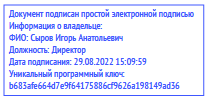 
Оценочные материалы по дисциплине (модулю)
НаправлениеПрограммаФорма обученияДля поступивших на обучение вРазработчик (составитель)Стерлитамак 20221. Перечень компетенций, индикаторов достижения компетенций и описание показателей и критериев оценивания результатов обучения по дисциплине (модулю)2. Оценочные средства, необходимые для оценки результатов обучения по дисциплине (модулю)Перечень заданий для оценкиуровня сформированности компетенции ОПК – 1. по индикатору 1.1Укажите правильный ответ:Объект исследования – это…1. Область предметно-практической и познавательной деятельности, выбранный для изучения2. Область реальности3. Сфера деятельности.Ответ - Область предметно-практической и познавательной деятельности, выбранный для изученияНаиболее значимое с практической и теоретической точки зрения свойства, стороны, особенности исследования – это…Объект исследованияПредмет исследованияЗадачи исследования.Ответ - Предмет исследованияДополните:Критерии научного знания – это...Ответ - объективность, истинность, интерсубъективность, универсализм, воспроизводимость, достоверность и опытность знания.Понятие теория – это Ответ - Совокупность обобщённых положений, являющаяся основанием какой-либо науки или её раздела.Научная проблема – этоОтвет - Противоречивая ситуация, выступающая в виде неоднозначных позиций в объяснении каких-либо объектов, процессов и требующая создания теории для её разрешения.Функции методологии в науке:Ответ -  познавательная, критическая, рефлексивная.Перечень заданий для оценкиуровня сформированности компетенции ОПК – 1. по индикатору 1.2Укажите правильный ответ:Гипотеза в психолого-педагогическом исследовании – это…Предположительный ответ на цель и задачи исследованияПроект предстоящих исследовательских действийОписание решаемых в исследовании проблем.Ответ - Предположительный ответ на цель и задачи исследованияПонятие валидности относится прежде всего к..Применяемому диагностическому инструментариюОбоснованности и пригодности применения методик и результатов исследования в конкретных условиях. Неизменность объекта диагностики при измерении.Ответ - Обоснованности и пригодности применения методик и результатов исследования в конкретных условиях. Дополните:1.	Логически завершенное раскрытие конкретной проблемы исследования, освещающее какую-либо тему, идею, вопрос, содержащее элементы их анализа и предназначенное для периодической печатиОтвет -  Научная статья2.Формирующий эксперимент - этоОтвет - Активное воздействие экспериментальной ситуации на испытуемого, на условия выполнения деятельности.3.Корреляционное исследование позволяет установить…Ответ - Связь между явлениями, процессами.4.Научный аппарат исследования Ответ - Перечень последовательно совершаемых логико-познавательных действий, обеспечивающих выполнение самого исследования.5.Классификация научного знания по формам мышления:Ответ - Эмпирические и теоретические формы мышления.Перечень заданий для оценкиуровня сформированности компетенции ОПК – 1. по индикатору 1.3Укажите правильный ответ:Измерения в психолого-педагогических исследованиях…Невозможны, т.к. нет эталона человека и способа сравнения с ним реальной личностиПроводятся только как качественные сравненияСочетают количественные и качественные  характеристики.Ответ - Сочетают количественные и качественные  характеристики.2. I этап выполнения научно-исследовательских работ студентовПодготовка и проведение экспериментального исследования Оформление работыОпределение методологических основ проблемы исследованияОтвет - Определение методологических основ проблемы исследованияДополните:Задачи  исследования – это…Ответ - Характер и круг вопросов, которые предполагается решить в работеЦель исследования Ответ - Мысленное предвосхищение, определение научного исследования.Надежность методики исследования этоОтвет - характеристика ее способности давать стабильные и повторяемые результаты при проведении экспериментов или измерений. Эксперимент естественный - этоОтвет - Разновидность эксперимента, который проводится в реальных для испытуемых условиях деятельности и в рамках которого создается изучаемое явление, процесс, качество личности.Эксперимент лабораторный - этоОтвет - Разновидность эксперимента, который проводится в специально оборудованных помещениях, что обеспечивает возможность управления условиями экспериментирования и получения точных данных.Перечень заданий для оценкиуровня сформированности компетенции ОПК-2, по индикатору 2.1Укажите правильный ответ:1.Выбор ведущих методов исследования обусловлен в первую очередь…Методологическими установками исследователяКонцептуальными ориентирами исследованияПредметом и задачами исследования.Ответ -  Предметом и задачами исследования.2. Исследовательский метод, связанный с привлечением к оценке изучаемых явлений наиболее компетентных лиц, мнения которых, дополняя друг друга, позволяют объективно охарактеризовать изучаемые явления - этоЭкспертная оценкаМониторингНаблюдениеОпросОтвет -  Экспертная оценкаДополните:Проективные методики Ответ -  Методики, не имеющие строго определенных правил использованияМетод анкетирование – этоОтвет -  Разновидность исследовательского метода в психологии и педагогике, позволяющего на основе письменных ответов на предложенные вопросы выявить точки зрения и тенденции, имеющие место в группе респондентов. Гипотеза исследования Ответ - Предположение или догадка; утверждение, предполагающее доказательство.Интеллектуальные тесты - этоОтвет -  Психологические тесты, ориентированные на выявление уровня сформированности конкретных знаний, умений и навыков.Перечень заданий для оценкиуровня сформированности компетенции ОПК-2, по индикатору 2.2Укажите правильный ответ:1.Исследовательский метод, который заключается в систематическом и целенаправленном восприятии изучаемого объекта с целью сбора информации, фиксации действий и проявлений поведения объекта для изучения его - этоЭкспериментОпытГипотезаНаблюдениеОтвет -  Наблюдение2.К интерпретационному методу относится:Генетический методНаблюдениеМатематические методы.ОпытОтвет -  Генетический методДополните:Теоретический метод исследования анализ- это…Ответ -  Мыслительная операция, при которой исследуемый процесс или явление расчленяется на составляющие для их специального и углубленного самостоятельного изучения.Интерпретация результатов исследования Ответ -  Толкование, раскрытие смысла, разъяснение, процесс анализа, синтеза и оценки информации с целью определения ее значимости и полезности для заданного исследования.Личностные тесты - этоОтвет -  Совокупность психологических тестов, предназначенных для выявления свойств личности человека.Эмпирический метод анализа  процессов и продуктов деятельности …Ответ - на базе исследования материальных результатов активности человека помогает выявить, какие характерные черты психологического развития есть у человека или у группы людей.Метод тестирования– этоОтвет -  Метод, применяемый в эмпирических исследованиях, а также как метод измерения и оценки различных психологических качеств и состояний индивида.Перечень заданий для оценкиуровня сформированности компетенции ОПК-2, по индикатору 2.3Укажите правильный ответ:1.Длительное прослеживание психического и психомоторного развития (многократное обследование одних и тех же испытуемых в течение длительного времени).ЭкспериментЛонгитюдный методИзучение передового психолого-педагогического опыта.МониторингОтвет -  Лонгитюдный метод2.К конкретно-научному уровню методологии образования относитсяКультурологический подходДиалектический подходСтруктурный подход.Ответ -  Культурологический подходДополните:По способу обработки данных выделяются методы:Ответ -  Методы математико-статистического анализа данных и методы качественного описания.Анализ научной литературы Ответ -  Теоретический метод, позволяющий получить полное представление о теме, выдвинуть гипотезы, сделать выводыАпробация результатов научных исследований Ответ - Вид научной деятельности, состоящий в проведении проверки результатов научных исследований в целях установления их пригодности для достижения конкретных целей.Констатирующий эксперимент - это Ответ - Метод исследования, устанавливающий наличие какого-либо непреложного факта или явления, выявляющий наличное состояние и уровень развития изучаемого свойства у испытуемого или группы испытуемых в данный период.Перечень заданий для оценкиуровня сформированности компетенции УК-1 по индикатору 1.1.УК-1. Способен осуществлять критический анализ проблемных ситуаций на основе системного подхода, вырабатывать стратегию действийУК-1.1.Укажите правильный ответ1. Методология науки - это учениеОб исходных положениях, принципах, способах познанияО процессе и способах определения степени развития личностных качествО затруднениях в обучении, развитии, общении, освоении профессииОтвет - Об исходных положениях, принципах, способах познания2. Какая система исходных идей относится к философскому уровню методологии:Личностный подходДиалектический подходКультурологический подходОтвет – Диалектический подходДополните:Логика психолого-педагогического исследования - этоОтвет – содержание и последовательность поисковых шагов, которые должны обеспечить решение поставленных задач Озарение, догадка в научном исследовании - этоОтвет – Внезапное нахождение решения проблемы, над которой долго думает исследователь в поисках решения.Назначение общенаучного уровня методологии образования заключается в необходимости:Ответ – Отобрать общие способы  изучения различных феноменов.Общенаучный уровень методологии - Ответ – теоретические концепции, применяемые ко всем или к большинству научных дисциплин Методологические основы исследования: Ответ – Краткая характеристика базовых концепций, теоретических трудов на которые опирается автор при проведении своего исследованияПеречень заданий для оценкиуровня сформированности компетенции УК-1 по индикатору 1.2.Укажите правильный ответ:1. Теоретические концепции, применяемые ко всем или к большинству научных дисциплинФилософский уровеньОбщенаучный уровеньКонкретно-научный уровень.Ответ – Общенаучный уровень2. Конкретно-научный уровень методологии образования представляет собой…Систему идей, специфичных для сферы образованияСистему исследовательских процедур, применяемых в исследованииСистему правил организации психолого-педагогических исследований.Ответ – Систему идей, специфичных для сферы образованияДополните:К общенаучному уровню методологии образования относятсяОтвет – Системный, структурный, функциональный подходы.Концепция – это Ответ – Система взглядов, то или иное понимание процессов, явлений, единый, определяющий замысел, ведущая мысль научного труда.Понятие критерий в исследовании -Ответ – Признак, обобщенный, оценочный показатель развития системы, успешности деятельности, основа для классификации.Принцип научного исследования – это…Ответ – Наиболее общие требования к проведению исследованияПеречень заданий для оценкиуровня сформированности компетенции УК-1 по индикатору 1.3.Укажите правильный ответ:1. Взаимодействие противоположных, взаимоисключающих сторон объекта, которые вместе с тем находятся во внутреннем единстве и взаимопроникновении, являясь источником самодвижения и развития объективного мира и познания – этоПроектированиеПротиворечиеМоделирование.Ответ – Противоречие.2. Краткая характеристика базовых концепций, на которые опирается автор при проведении своего исследования, а также теоретических трудов ведущих специалистов данной области знанияАнализ научной литературыМетодологические основы исследованияОпределение проблемы исследованияОтвет – Методологические основы исследованияДополните:Методологические принципы – этоОтвет – Основные положения, на которых базируется исследовательское и практическое преобразование педагогических систем.Совокупность концепций, методов, принципов исследования и процедур, применяемых в той или иной специальной научной дисциплине – это уровеньОтвет – Конкретно-научный уровень.Фундаментальные исследования – это:Ответ – Тип научных исследований с целью совершенствования научных теорий для лучшего понимания и прогнозирования природных или других явлений.Цель научного исследования – этоОтвет – Всестороннее, достоверное изучение объекта, процесса или явления; их структуры, связей и отношений, а также получение и внедрение в практику результатов исследования.Психологический эксперимент - этоОтвет – Изучение поведения, качеств, свойств личности, при создании им определённых условий.Перечень вопросов к зачетуСущность методология. Науковедческие основания методологииОбщие закономерности развития наукиСтруктура научного знанияКлассификация научного знания и критерии научности знанияПринципы и методы психолого-педагогических исследованийУровни методологии: философский уровень.Общенаучный уровень методологии.Конкретно-научный уровень методологии.Технологический уровень методологии.Методологическая культура исследователя.Научные исследования в образовании.Виды научных исследований.Основные виды и формы УИРС и НИРС обучающихся.Фундаментальные и прикладные исследования. Междисциплинарные и монодисциплинарные исследования. Этапы психолого-педагогического исследования. Определение научного аппарата исследования. Классификация методов. Разные подходы к классификации методов.Классификация методов по Б.Г. Ананьеву, их характеристика. Разработка программы исследования. Обработки данных, количественный, качественный анализ. Применение методов математической статистики.Этап анализа и интерпретации результатов исследования. Составление заключения и практических рекомендаций на основе исследовательских данных. Оформление результатов исследования Использованием современных компьютерных средств. 3. Методические материалы, определяющие процедуры оценивания результатов обучения по дисциплине (модулю), описание шкал оцениванияКритерии оценки (в баллах) тестового задания- 1 балл выставляется студенту, если; студент выбрал правильный вариант ответа теста закрытого типа;- 2 балла выставляется студенту, если; студент дал правильный вариант ответа теста открытого типа.Рейтинг-план дисциплины Критерии оценивания ответа на зачете:- 16-20 баллов выставляется студенту, если студент дал полные, развернутые ответы на вопросы, продемонстрировал знание функциональных возможностей, терминологии, основных элементов, умение применять теоретические знания при выполнении практических заданий. Студент без затруднений ответил на все дополнительные вопросы.- 11-15 баллов выставляется студенту, если студент раскрыл в основном вопросы, однако допущены неточности в определении основных понятий. При ответе на дополнительные вопросы допущены небольшие неточности.- 6-10 баллов выставляется студенту, если при ответе на вопросы студентом допущено несколько существенных ошибок в толковании основных понятий. Логика и полнота ответа страдают заметными изъянами. Вопросы изложены с пропусками материала. Имеются принципиальные ошибки в логике построения ответа на вопрос.- 1-5 баллов выставляется студенту, если ответ на вопросы свидетельствует о непонимании и крайне неполном знании основных понятий и методов. Студент не смог ответить ни на один дополнительный вопрос.- 0 баллов выставляется студенту, если он отказался от ответа или не смог ответить на вопросы.
	Результаты обучения по дисциплине (модулю) у обучающихся оцениваются по итогам текущего контроля количественной оценкой, выраженной в рейтинговых баллах. Оценке подлежит каждое контрольное мероприятие.
	При оценивании сформированности компетенций применяется четырехуровневая шкала «неудовлетворительно», «удовлетворительно», «хорошо», «отлично».
	Максимальный балл по каждому виду оценочного средства определяется в рейтинг-плане и выражает полное (100%) освоение компетенции.
	Уровень сформированности компетенции «хорошо» устанавливается в случае, когда объем выполненных заданий соответствующего оценочного средства составляет 80-100%; «удовлетворительно» – выполнено 40-80%; «неудовлетворительно» – выполнено 0-40%
	Рейтинговый балл за выполнение части или полного объема заданий соответствующего оценочного средства выставляется по формуле: Рейтинговый балл = k × Максимальный балл,где k = 0,2 при уровне освоения «неудовлетворительно», k = 0,4 при уровне освоения «удовлетворительно», k = 0,8 при уровне освоения «хорошо» и k = 1 при уровне освоения «отлично».
	Оценка на этапе промежуточной аттестации выставляется согласно Положению о модульно-рейтинговой системе обучения и оценки успеваемости студентов БашГУ: На зачете выставляется оценка:
• зачтено - при накоплении от 60 до 110 рейтинговых баллов (включая 10 поощрительных баллов),
• не зачтено - при накоплении от 0 до 59 рейтинговых баллов.	При получении на экзамене оценок «отлично», «хорошо», «удовлетворительно», на зачёте оценки «зачтено» считается, что результаты обучения по дисциплине (модулю) достигнуты и компетенции на этапе изучения дисциплины (модуля) сформированы.ФакультетПедагогики и психологииКафедраПсихолого-педагогического образованиядисциплинаФилософия и методология современной наукиБлок Б1, обязательная часть, Б1.О.01цикл дисциплины и его часть (обязательная часть или часть, формируемая участниками образовательных отношений)37.04.01Психологиякоднаименование направленияКлиническая психологияОчно-заочная2022 г.кандидат педагогических наук, доцентКасимова З. Ш.ученая степень, должность, ФИОФормируемая компетенция (с указанием кода)Код и наименование индикатора достижения компетенцииРезультаты обучения по дисциплине (модулю)Показатели и критерии оценивания результатов обучения по дисциплине (модулю)Показатели и критерии оценивания результатов обучения по дисциплине (модулю)Показатели и критерии оценивания результатов обучения по дисциплине (модулю)Показатели и критерии оценивания результатов обучения по дисциплине (модулю)Вид оценочного средства12344445неуд.удовл.хорошоотличноОПК-2. Способен планировать, разрабатывать и реализовывать программы научного исследования для решения теоретических и практических задач в сфере профессиональной деятельности, применять обоснованные методы оценки исследовательских и прикладных программОПК-2.1. Знает основы планирования, разработки и реализации программы научного исследования для решения теоретических и практических задач в сфере профессиональной деятельностиОбучающийся должен:
знать основы планирования, разработки и реализации программы научного исследования для решения теоретических и практических задач в сфере профессиональной деятельности, применять обоснованные методы оценки исследовательских и прикладных программНе знает основы планирования, разработки и реализации программы научного исследования для решения теоретических и практических задач в сфере профессиональной деятельности, применять обоснованные методы оценки исследовательских и прикладных программЗнает основы планирования, разработки и реализации программы научного исследования для решения теоретических и практических задач в сфере профессиональной деятельности, применять обоснованные методы оценки исследовательских и прикладных программ не в полной мере.Знает основы планирования, разработки и реализации программы научного исследования для решения теоретических и практических задач в сфере профессиональной деятельности, применять обоснованные методы оценки исследовательских и прикладных программ, но требуется некоторая помощь преподвателя.Знает, в полной мере, основы планирования, разработки и реализации программы научного исследования для решения теоретических и практических задач в сфере профессиональной деятельности, применять обоснованные методы оценки исследовательских и прикладных программ.ТестированиеОПК-2. Способен планировать, разрабатывать и реализовывать программы научного исследования для решения теоретических и практических задач в сфере профессиональной деятельности, применять обоснованные методы оценки исследовательских и прикладных программОПК-2.2. Умеет планировать, разрабатывать и реализовывать программы научного исследования для решения теоретических и практических задач в сфере профессиональной деятельностиОбучающийся должен:
уметь планировать, разрабатывать и реализовывать программы научного исследования для решения теоретических и практических задач в сфере профессиональной деятельности, применять обоснованные методы оценки исследовательских и прикладных программНе умеет планировать, разрабатывать и реализовывать программы научного исследования для решения теоретических и практических задач в сфере профессиональной деятельности, применять обоснованные методы оценки исследовательских и прикладных программУмеет планировать, разрабатывать и реализовывать программы научного исследования для решения теоретических и практических задач в сфере профессиональной деятельности, применять обоснованные методы оценки исследовательских и прикладных программ не в полной мере.умеет планировать, разрабатывать и реализовывать программы научного исследования для решения теоретических и практических задач в сфере профессиональной деятельности, применять обоснованные методы оценки исследовательских и прикладных программ, но требуется некоторая помощь преподавателя.Умеет осознанно планировать, разрабатывать и реализовывать программы научного исследования для решения теоретических и практических задач в сфере профессиональной деятельности, применять обоснованные методы оценки исследовательских и прикладных программТестированиеОПК-2. Способен планировать, разрабатывать и реализовывать программы научного исследования для решения теоретических и практических задач в сфере профессиональной деятельности, применять обоснованные методы оценки исследовательских и прикладных программОПК-2.3. Владеет основами планирования, разработки и реализации программы научного исследования для решения теоретических и практических задач в сфере профессиональной деятельностиОбучающийся должен:
владеть основами планирования, разработки и реализации программы научного исследования для решения теоретических и практических задач в сфере профессиональной деятельности, применять обоснованные методы оценки исследовательских и прикладных программНе владеет основами планирования, разработки и реализации программы научного исследования для решения теоретических и практических задач в сфере профессиональной деятельности, применять обоснованные методы оценки исследовательских и прикладных программВладеет основами планирования, разработки и реализации программы научного исследования для решения теоретических и практических задач в сфере профессиональной деятельности, применять обоснованные методы оценки исследовательских и прикладных программ не в полной мере.Владеет основами планирования, разработки и реализации программы научного исследования для решения теоретических и практических задач в сфере профессиональной деятельности, применять обоснованные методы оценки исследовательских и прикладных программ, требуется незначительная помощь преподвателя.Владеет, в полной мере, основами планирования, разработки и реализации программы научного исследования для решения теоретических и практических задач в сфере профессиональной деятельности, применять обоснованные методы оценки исследовательских и прикладных программТестированиеУК-1. Способен осуществлять критический анализ проблемных ситуаций на основе системного подхода, вырабатывать стратегию действийУК-1.3. Владеет навыками критического мышления, работы с информацией, практического решения поставленных задач с применением соответствующего теоретического знания.Обучающийся должен:
знать философские основы познания, уровни методологии, виды,  анализ и организацию научно-исследовательских работ, выделять проблемные ситуаций на основе системного подхода, вырабатывать стратегию действий Не владеет методами поиска научной информации, проблемных ситуаций, обработки и хранения информации, ее систематизации, анализаВладеет методами поиска научной информации, проблемных ситуаций, обработки и хранения информации, ее систематизации, анализа не в полной мере.Владеет методами поиска научной информации, проблемных ситуаций, обработки и хранения информации, ее систематизации, анализа, но требуется некоторая помощь преподвателя.Владеет, в полной, мере, методами поиска научной информации, проблемных ситуаций, обработки и хранения информации, ее систематизации, анализа.ТестированиеУК-1. Способен осуществлять критический анализ проблемных ситуаций на основе системного подхода, вырабатывать стратегию действийУК-1.2. Умеет находить, анализировать, синтезировать информацию, применять системный подход в соответствии с поставленными задачами.Обучающийся должен:
уметь анализировать тенденции современной науки, определять перспективные направления научных исследований; выделять актуальные проблемы из анализа научной литературы; работы с интернет – ресурсамиНе умеет анализировать тенденции современной науки, определять перспективные направления научных исследований; выделять актуальные проблемы из анализа научной литературы; работы с интернет – ресурсамиУмеет анализировать тенденции современной науки, определять перспективные направления научных исследований; выделять актуальные проблемы из анализа научной литературы; работы с интернет – ресурсами не в полной мере.Умеет анализировать тенденции современной науки, определять перспективные направления научных исследований; выделять актуальные проблемы из анализа научной литературы; работы с интернет – ресурсами, требуется незначительная помощь преподавателя.Умеет осознанно, осмысленно анализировать тенденции современной науки, определять перспективные направления научных исследований; выделять актуальные проблемы из анализа научной литературы; работы с интернет – ресурсами.ТестированиеУК-1. Способен осуществлять критический анализ проблемных ситуаций на основе системного подхода, вырабатывать стратегию действийУК-1.1. Знает философию и методологию науки, теоретические основы организации научно-исследовательской деятельности; анализа проблемных ситуаций на основе системного подхода, вырабатывать стратегию действийОбучающийся должен:
владеть методами поиска научной информации, проблемных ситуаций, обработки и хранения информации, ее систематизации, анализаНе знает философские основы познания, уровни методологии, виды,  анализ и организацию научно-исследовательских работ, выделять проблемные ситуаций на основе системного подхода, вырабатывать стратегию действий Знает философские основы познания, уровни методологии, виды,  анализ и организацию научно-исследовательских работ, выделять проблемные ситуаций на основе системного подхода, вырабатывать стратегию действий не в полной мере. Знает философские основы познания, уровни методологии, виды,  анализ и организацию научно-исследовательских работ, выделять проблемные ситуаций на основе системного подхода, вырабатывать стратегию действий, требуется незначительная помощь преподвателя.Знает осмысленно осознанно философские основы познания, уровни методологии, виды,  анализ и организацию научно-исследовательских работ, выделять проблемные ситуаций на основе системного подхода, вырабатывать стратегию действий. ТестированиеОПК-1. Способен организовывать научное исследование в сфере профессиональной деятельности на основе современной методологииОПК-1.2. Умеет организовывать научное исследование в сфере профессиональной деятельности на основе современной методологииОбучающийся должен:
знать  содержание и структуру научно-исследовательской деятельности, теоретические основы организации научно-исследовательской деятельности; основные методы и специфические особенности проведения научного исследования в образовании. Не умеет использовать теоретические и эмпирические методы исследования в профессиональной деятельности; реализовывать их в исследовательской деятельности и в образовательном процессе.Умеет использовать теоретические и эмпирические методы исследования в профессиональной деятельности; реализовывать их в исследовательской деятельности и в образовательном процессе не в полной мере.Умеет использовать теоретические и эмпирические методы исследования в профессиональной деятельности; реализовывать их в исследовательской деятельности и в образовательном процессе, требуется незначительная помощь преподавателя.Умеет использовать теоретические и эмпирические методы исследования в профессиональной деятельности; реализовывать их в исследовательской деятельности и в образовательном процессе.ТестированиеОПК-1. Способен организовывать научное исследование в сфере профессиональной деятельности на основе современной методологииОПК-1.3. Владеет организаций научного исследования в сфере профессиональной деятельности на основе современной методологииОбучающийся должен:
уметь использовать теоретические и эмпирические методы исследования в профессиональной деятельности; реализовывать их в исследовательской деятельности и в образовательном процессеНе владеет построением педагогического исследования согласно выбранной методологии;  методикой выбора адекватных методов и средств исследования для решения исследовательской задачи, а также методами исследования в сфере профессиональной деятельности  Владеет построением педагогического исследования согласно выбранной методологии;  методикой выбора адекватных методов и средств исследования для решения исследовательской задачи, а также методами исследования в сфере профессиональной деятельности не в полной мере.Владеет построением педагогического исследования согласно выбранной методологии;  методикой выбора адекватных методов и средств исследования для решения исследовательской задачи, а также методами исследования в сфере профессиональной деятельности, но требуется незначительная помощь преподвателя.Владеет, в полной мере, построением педагогического исследования согласно выбранной методологии;  методикой выбора адекватных методов и средств исследования для решения исследовательской задачи, а также методами исследования в сфере профессиональной деятельности.ТестированиеОПК-1. Способен организовывать научное исследование в сфере профессиональной деятельности на основе современной методологииОПК-1.1. Знает основы  организации научного исследования в сфере профессиональной деятельности на основе современной методологии Обучающийся должен:
владеть построением педагогического исследования согласно выбранной методологии;  методикой выбора адекватных методов и средств исследования для решения исследовательской задачи, а также методами исследования в сфере профессиональной деятельности.
Не знает содержание и структуру научно-исследовательской деятельности, теоретические основы организации научно-исследовательской деятельности; основные методы и специфические особенности проведения научного исследования в образовании. Знает содержание и структуру научно-исследовательской деятельности, теоретические основы организации научно-исследовательской деятельности; основные методы и специфические особенности проведения научного исследования в образовании не в полной мере.Знает содержание и структуру научно-исследовательской деятельности, теоретические основы организации научно-исследовательской деятельности; основные методы и специфические особенности проведения научного исследования в образовании, требуется незначительная помощь преподавателя.Знает, в полной мере, содержание и структуру научно-исследовательской деятельности, теоретические основы организации научно-исследовательской деятельности; основные методы и специфические особенности проведения научного исследования в образовании. ТестированиеВиды учебной деятельности студентов Балл за конкретное задание Число заданий за семестрБаллы Баллы Виды учебной деятельности студентов Балл за конкретное задание Число заданий за семестрМинимальный Максимальный Рубежный контрольТестирование (тесты закрытого типа) 118018Тестирование (тесты открытого типа)24182Поощрительные баллыПоощрительные баллыПоощрительные баллы1. Участие в научно-практической конференции110010Посещаемость (баллы вычитаются из общей суммы набранных баллов)Посещаемость (баллы вычитаются из общей суммы набранных баллов)Посещаемость (баллы вычитаются из общей суммы набранных баллов)Посещаемость (баллы вычитаются из общей суммы набранных баллов)Посещаемость (баллы вычитаются из общей суммы набранных баллов)Посещение лекционных занятий0–4Посещение практических (семинарских, лабораторных занятий)0–10Итоговый контрольИтоговый контрольИтоговый контроль1. Зачет 110